Тема:  В гостях у грамматикиЦель:  проведение внеклассного мероприятия в рамках декады русского языка с использованием занимательных и игровых заданийЗадачи: учить разгадывать кроссворды, шарады; закреплять навыки деления слов на слоги, находить последнюю букву в слове; развивать логическое мышление; формировать интерес к учебному предмету; воспитывать чувство ответственности, взаимопомощи, сопереживания: способствовать сплочённости коллектива.Оборудование: презентация по теме; детские рисунки «грамматики», названия команд на карточках; конверты с заданиями для команд, мячик, детская музыка.Ход занятия.	Разделить детей на команды по классам (4 команды:  А ,Б, В, Г). Дети выбирают капитанов команд.Задание для капитанов – найти на доске литеру своего класса и установить её на своём столе.Ведущий:  - на прошлом занятии мы с вами знакомились с наукой – грамматика.                     - Вспомните, что это за наука? – наука о написании буквы, слова,                                                                                    предложения. Она помогает нам научиться писать и знакомит нас с различными правилами русского языка.   - вы так же нарисовали портреты «грамматики». Их можно увидеть на доске. Ну а сегодня мы отправляемся в гости……….. (1 слайд) Она  приготовила нам много интересных заданий и хочет проверить, насколько вы дружные ребята. Ведь только работая вместе можно выполнить любые сложные задания (2 слайд). У неё есть сундучок, а ключи от него у вас в руках. Каждое правильно выполненное задание поможет нам его открыть. Давайте начнём.(нажать на сундучок и перейти на другой слайд с буквами)	Сейчас вы будете передавать мяч друг другу, пока не закончится музыка. Тот, у кого он останется, будет выбирать любую букву, за которой спрятано задание. Приготовились….. (ученик с мячом нажимает на букву в компьютере (3 слайд))Задание С:  Составь слово. (4 слайд)Детям раздают конверты с буквами. Им необходимо сложить слова – ноябрь, октябрь, сентябрь, осень.- Что общего у этих слов? – осенние месяцы(Проверка полученных слов на слайде и переход к сундучку, из которого вылетает п буква «М». Переход к слайду с буквами – заданиями. Играет музыка, и мяч передвигается по рукам.)Задание К:  Кроссворд. (5 слайд)	Дети получают конверты с кроссвордом. Необходимо его заполнить быстро и правильно и разгадать слово в выделенном столбце.Прямочертилка (линейка)         4. Стиралка (ластик)Рисовалка  (карандаш)                5. ? (пенал)Писалка (ручка)- Что объединяет эти слова? школьные принадлежности, находящиеся в пенале.(Проверка заполнения кроссворда на слайде и переход к сундучку, из которого вылетает  буква «И». Переход к слайду с буквами – заданиями. Играет музыка, и мяч передвигается по рукам.)Задание Н:  Не ошибись. (6 слайд)Ведущий называет имя и бросает мяч детям, называет любое слово. Ребёнок должен посчитать слоги и вернуть мяч.(Переход к сундучку, из которого вылетает  буква «С». Переход к слайду с буквами – заданиями. Играет музыка, и мяч передвигается по рукам.)Задание О:  Отгадай. (7 слайд)Дети в команде придумывают и изображают букву для команд соперников. Надо угадать эту букву.(Переход к сундучку, из которого вылетает   буква «Ь». Переход к слайду с буквами – заданиями. Играет музыка, и мяч передвигается по рукам.)Задание Д:  Допиши. (8 слайд)	На доске написаны элементы букв. Капитаны команд должны дописать эту букву.(Проверка полученных букв  на слайде и переход к сундучку, из которого вылетает   буква «П». Переход к слайду с буквами – заданиями. Играет музыка, и мяч передвигается по рукам.)Задание И:  Игра в «слова». (9 слайд) 	Команда называет слово для соперников. Другая команда называет слово, начинающееся на последнюю букву предыдущего слова. Та команда которая не может подобрать слово, выбывает из игры. Слова по теме «Мой класс».(Переход к сундучку, из которого вылетает   буква «О». Переход к слайду с буквами – заданиями. Играет музыка, и мяч передвигается по рукам.)Итоговое задание:На слайде перепутанные буквы. Надо составить слово. Кто быстрее. (письмо)(Проверка полученного слова на слайде и переход к письму от «грамматики».)	Дети читают письмо самостоятельно, а затем его озвучивает хорошо читающий ученик.  По окончании игры «Грамматика» выбирает лучшие рисунки своего портрета. Детям вручается лист – раскраска. Всех участников игры она угощает конфетами.ПрямочертилкаРисовалкаПисалкаСтиралка?1.	Прямочертилка2.	Рисовалка3.	Писалка4.	Стиралка5.	?1.	Прямочертилка2.	Рисовалка3.	Писалка4.	Стиралка5.	?1.	Прямочертилка2.	Рисовалка3.	Писалка4.	Стиралка5.	?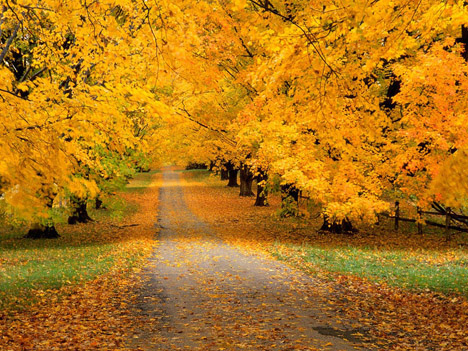 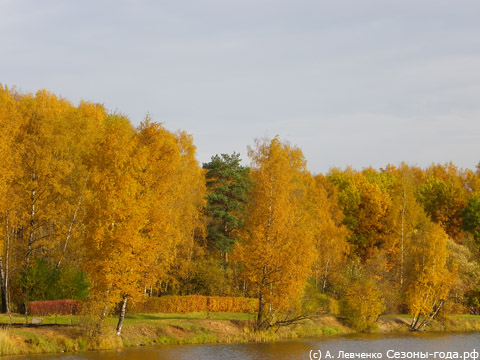 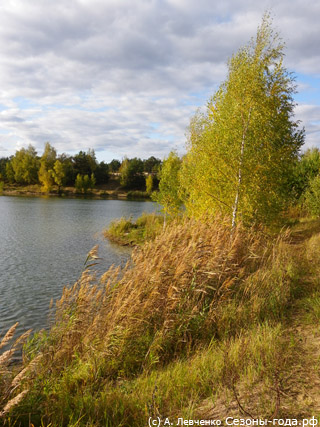 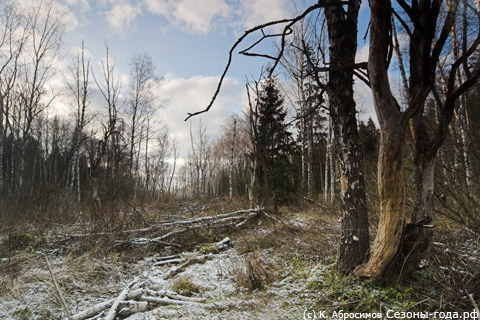 5123451234512345123451234